Приложение № 1к Решению Петрозаводского городского Советаот 16 сентября 2022 г. № 29/11-153Карта № 327. Место размещения рекламной конструкции рк-351.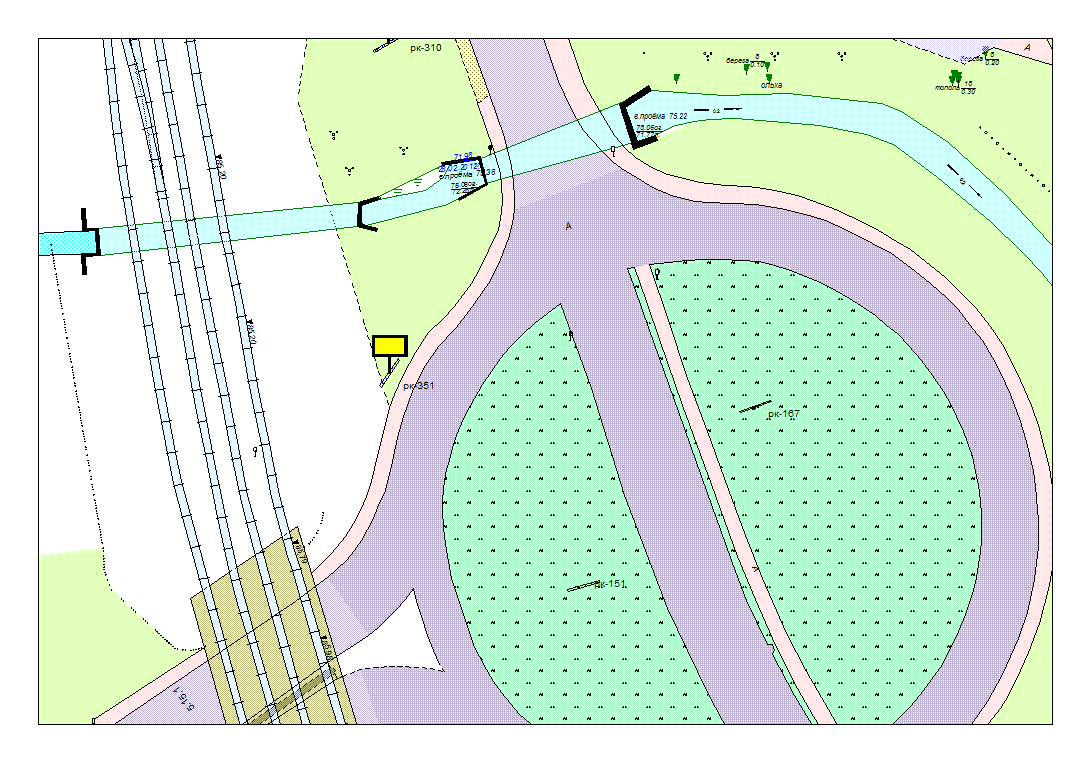 Приложение № 2к Решению Петрозаводского городского Советаот 16 сентября 2022 г. № 29/11-153Карта № 565. Место размещения рекламной конструкции рк-589.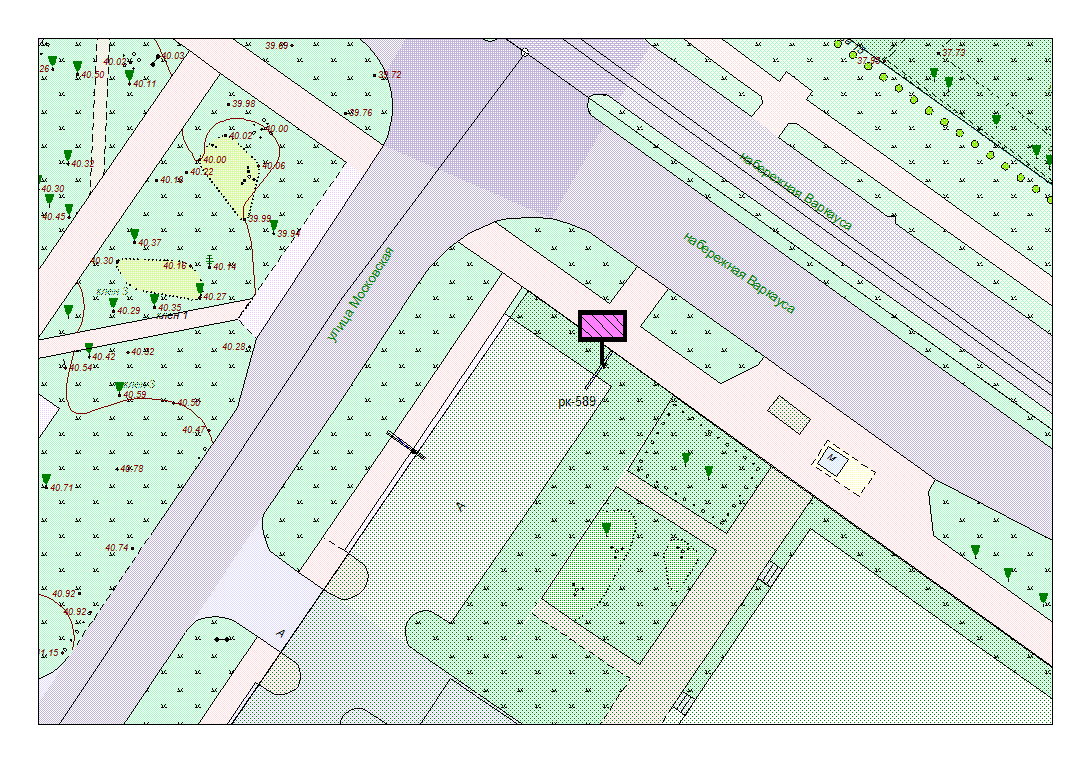 Карта № 566. Место размещения рекламной конструкции рк-590.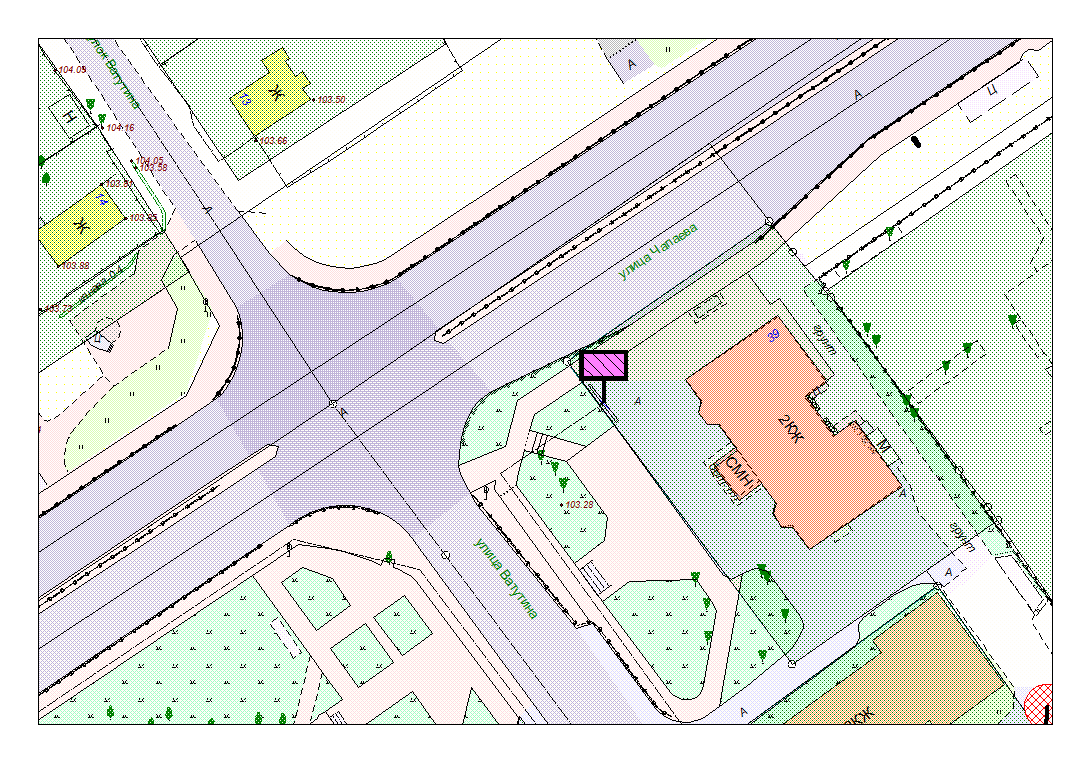 Карта № 567. Место размещения рекламной конструкции рк-591.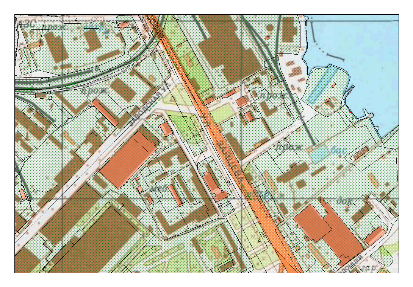 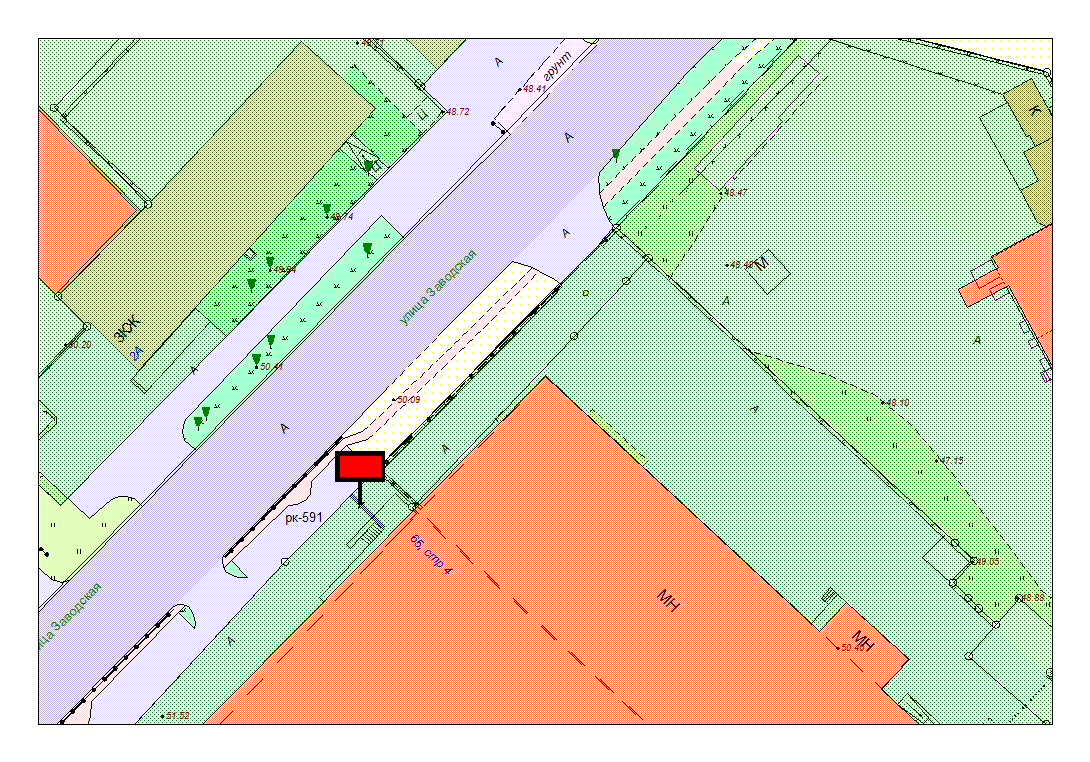 Карта № 569. Место размещения рекламной конструкции рк-593.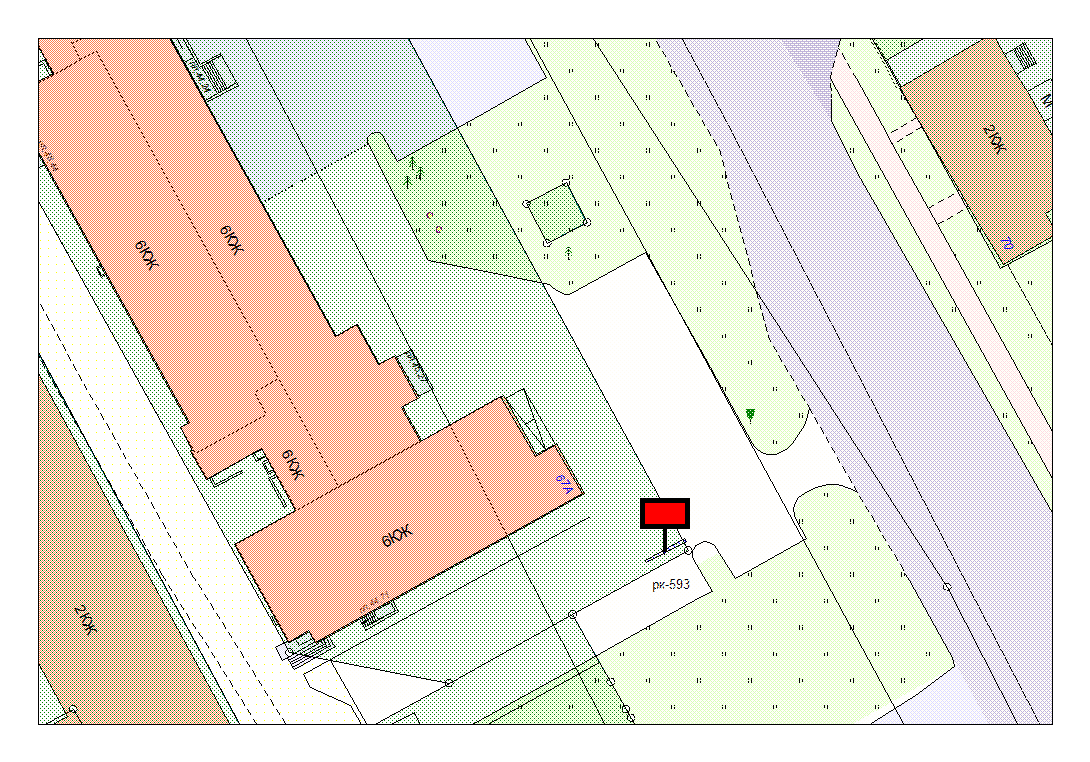 Карта № 570. Место размещения рекламной конструкции рк-594.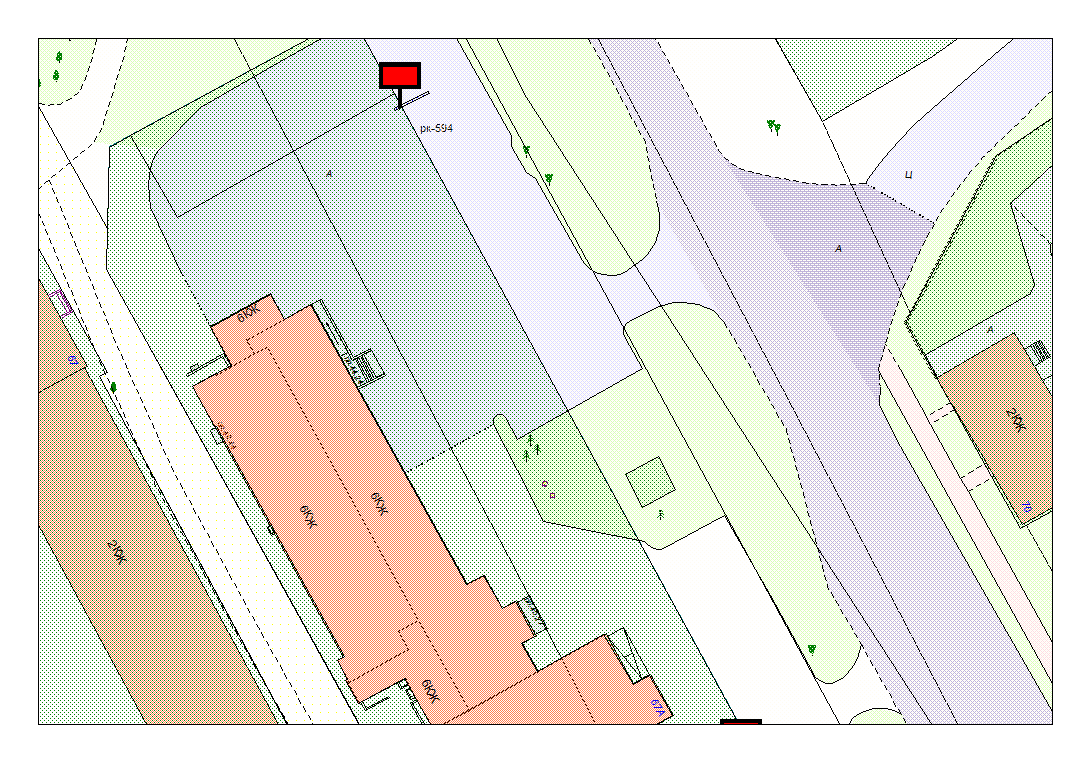 Карта № 572. Место размещения рекламной конструкции рк-596.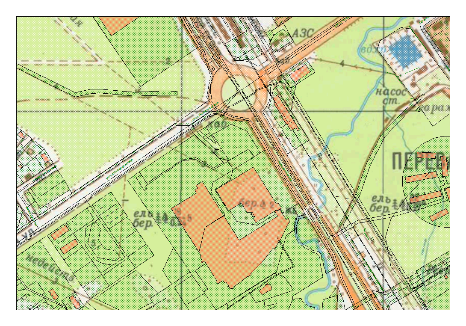 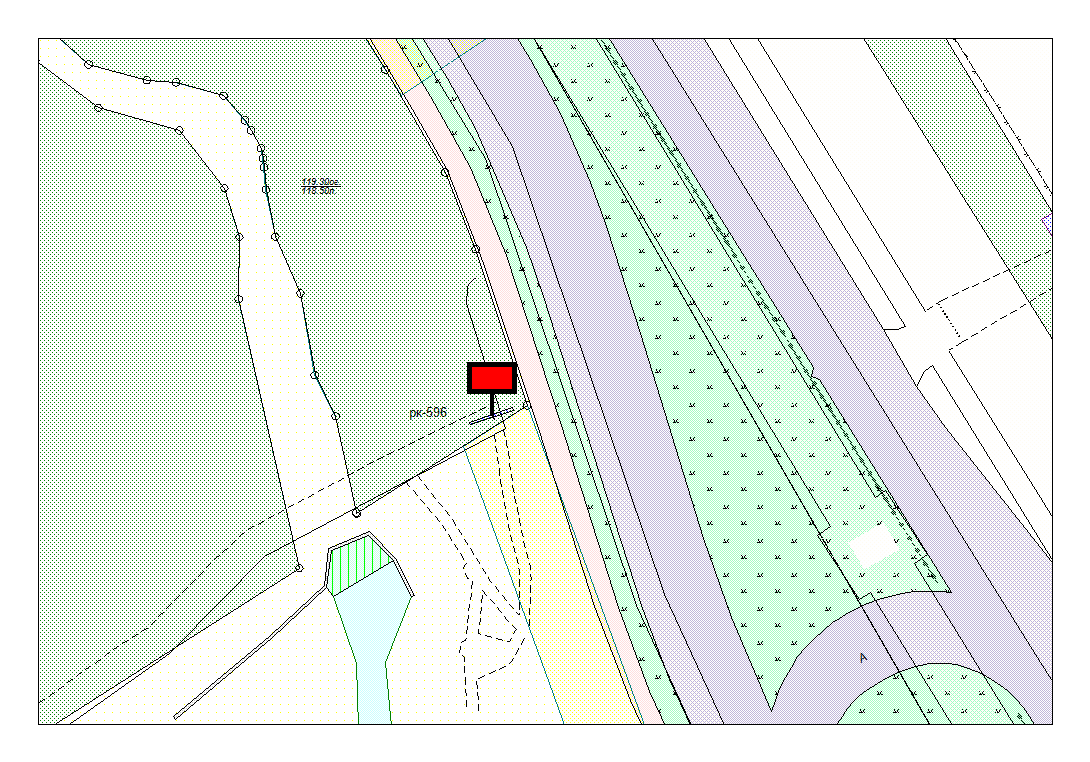 Карта № 573. Место размещения рекламной конструкции рк-597.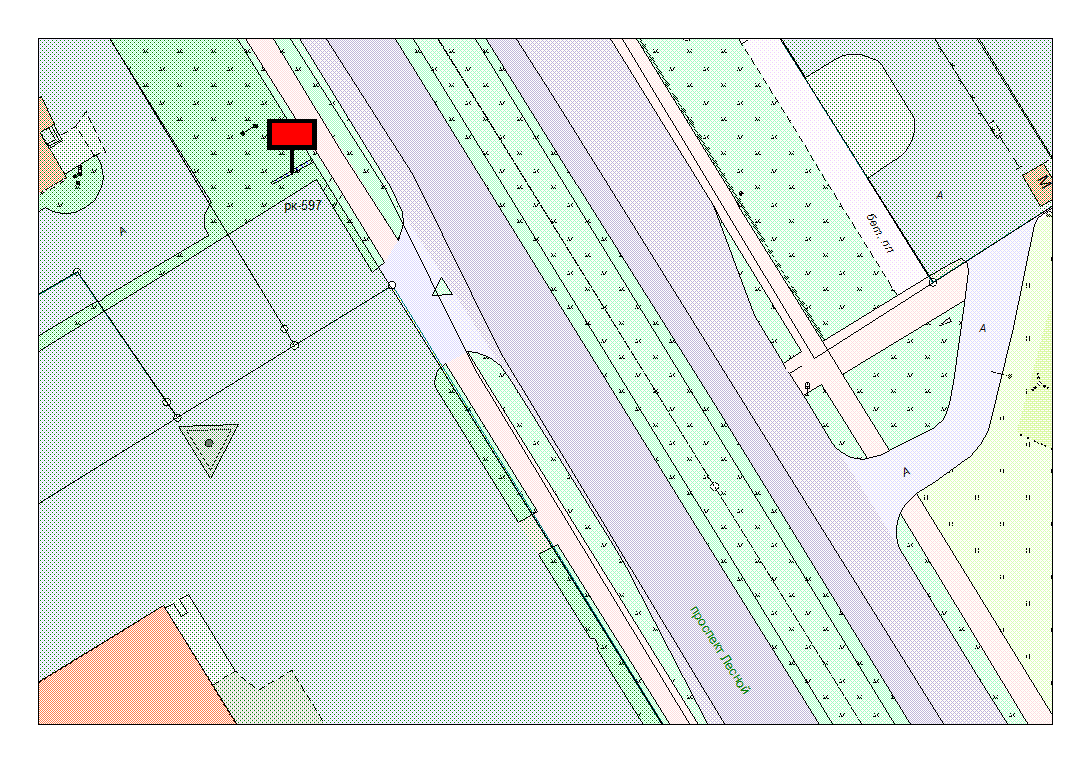 Карта №575. Место размещения рекламной конструкции рк-599.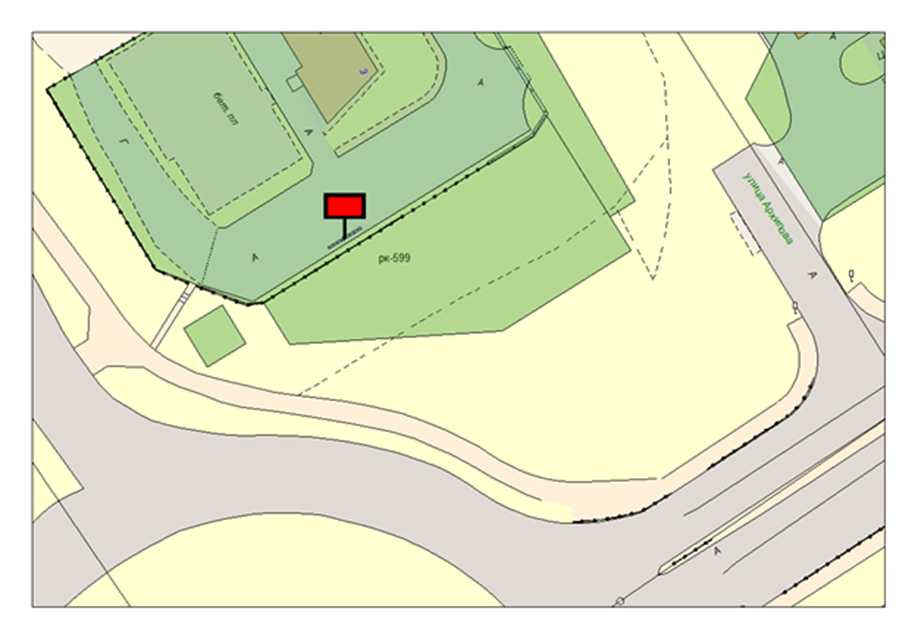 Карта №577. Место размещения рекламной конструкции рк-601.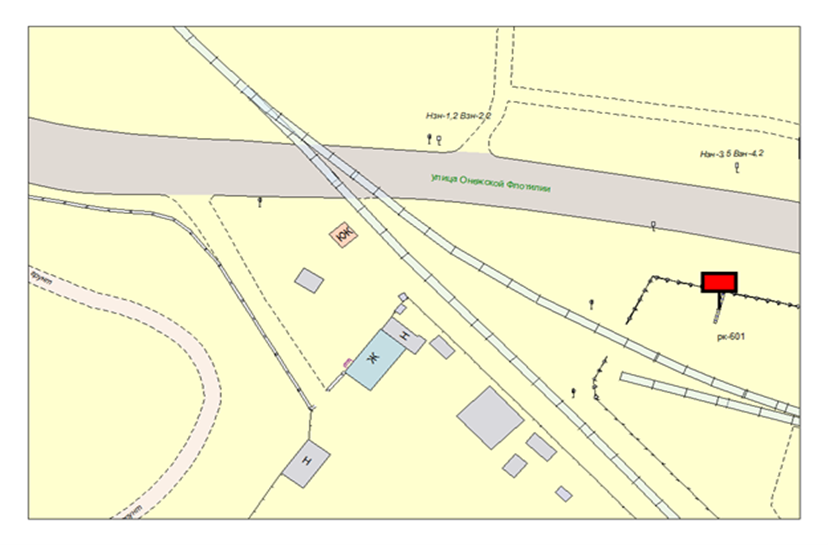 Место размещения рекламной конструкции (почтовый, строительный или условный адрес)Шотмана ул. – Чапаева ул. (ЖД путепровод)Тип рекламной конструкцииСветодиодный экранВид рекламной конструкцииСтационарная рекламная конструкцияПлощадь информационного поляТехнические характеристики рекламной конструкции:- размеры, материал надземной и подземной (при наличии) части;- характеристики освещенности;-цвет конструкции.-габаритные размеры 3000х6000; металл; - со светодиодный подсветкой;-RAL 7040 (серый).Кадастровый номер участка (квартала)10:01:01 01 49:60 – земельный участок РЖДПланировочные ограниченияЗона охраняемого городского ландшафтаМесто размещения рекламной конструкции (почтовый, строительный или условный адрес)Пересечение наб. Варкауса и ул. МосковскойТип рекламной конструкцииСветодиодный экранВид рекламной конструкцииСтационарная рекламная конструкция (двухсторонняя)Площадь информационного поля(6.0 х 3.0) х2 = 36 м2Технические характеристики рекламной конструкции:- размеры, материал надземной и подземной (при наличии) части;- характеристики освещенности;-цвет конструкции.-габаритные размеры 6.0 х .; металл; - с подсветкой;-RAL 7040 (серый).Кадастровый номер участка (квартала)10:01:0030113:170Планировочные ограниченияЗона композиционного регулирования застройки Место размещения рекламной конструкции (почтовый, строительный или условный адрес)ул. Чапаева – ул. ВатутинаТип рекламной конструкцииСветодиодный экранВид рекламной конструкцииСтационарная рекламная конструкция  (двухсторонняя) Площадь информационного поля(6.0 х 3.0) х2 = Технические характеристики рекламной конструкции:- размеры, материал надземной и подземной (при наличии) части;- характеристики освещенности;-цвет конструкции.-габаритные размеры 6.0 х .; металл; - с подсветкой;-RAL 7040 (серый).Кадастровый номер участка (квартала)10:01:0110139:7Планировочные ограниченияНетМесто размещения рекламной конструкции (почтовый, строительный или условный адрес)ул. Зайцева, 65 стр.4,  участок 1 (со стороны ул. Заводская)Тип рекламной конструкциибилбордВид рекламной конструкцииСтационарная рекламная конструкция (двухсторонняя)Площадь информационного поля(6.0 х3.0) х2 = Технические характеристики рекламной конструкции:- размеры, материал надземной и подземной (при наличии) части;- характеристики освещенности;-цвет конструкции.-габаритные размеры 6.0 х .; металл; - с подсветкой;-RAL 7040 (серый).Кадастровый номер участка (квартала)10:01:0090103:175Планировочные ограниченияЗона композиционного регулирования застройкиМесто размещения рекламной конструкции (почтовый, строительный или условный адрес)ул. Зайцева, 67А,  участок 1 Тип рекламной конструкциибилбордВид рекламной конструкцииСтационарная рекламная конструкция  (двухсторонняя)Площадь информационного поля(6.0 х3.0) х2 = Технические характеристики рекламной конструкции:- размеры, материал надземной и подземной (при наличии) части;- характеристики освещенности;-цвет конструкции.-габаритные размеры 6.0 х .; металл; - с подсветкой;-RAL 7040 (серый).Кадастровый номер участка (квартала)10:01:0090103:900Планировочные ограниченияЗона композиционного регулирования застройкиМесто размещения рекламной конструкции (почтовый, строительный или условный адрес)ул. Зайцева, 67А,  участок 2 Тип рекламной конструкциибилбордВид рекламной конструкцииСтационарная рекламная конструкция (двухсторонняя)Площадь информационного поля(6.0 х3.0) х2 = Технические характеристики рекламной конструкции:- размеры, материал надземной и подземной (при наличии) части;- характеристики освещенности;-цвет конструкции.-габаритные размеры 6.0 х .; металл; - с подсветкой;-RAL 7040 (серый).Кадастровый номер участка (квартала)10:01:0090103:900Планировочные ограниченияЗона композиционного регулирования застройкиМесто размещения рекламной конструкции(почтовый, строительный или условный адрес) пр.Лесной 47А,  участок 2 Тип рекламной конструкциибилбордВид рекламной конструкцииСтационарная рекламная конструкция (двухсторонняя)Площадь информационного поля(6.0 х3.0) х2 = Технические характеристики рекламной конструкции:- размеры, материал надземной и подземной (при наличии) части;- характеристики освещенности;-цвет конструкции.-габаритные размеры 6.0 х .; металл; - с подсветкой;-RAL 7040 (серый).Кадастровый номер участка (квартала)10:01:0120101:1024Планировочные ограниченияНетМесто размещения рекламной конструкции (почтовый, строительный или условный адрес) пр. Лесной 47А, участок 3 Тип рекламной конструкциибилбордВид рекламной конструкцииСтационарная рекламная конструкция (двухсторонняя)Площадь информационного поля(6.0 х3.0) х2 = Технические характеристики рекламной конструкции:- размеры, материал надземной и подземной (при наличии) части;- характеристики освещенности;-цвет конструкции.-габаритные размеры 6.0 х .; металл; - с подсветкой;-RAL 7040 (серый).Кадастровый номер участка (квартала)10:01:0120101:6706Планировочные ограниченияНетМесто размещения рекламной конструкции (почтовый, строительный или условный адрес)ул. Архипова, 3  в районе кольца со стороны ул. ЧапаеваТип рекламной конструкциибилбордВид рекламной конструкцииСтационарная рекламная конструкция  (односторонняя)Площадь информационного поля6.0 х3.0 = Технические характеристики рекламной конструкции:- размеры, материал надземной и подземной (при наличии) части;- характеристики освещенности;-цвет конструкции.-габаритные размеры 6.0 х .; металл; - с подсветкой;-RAL 7040 (серый).Кадастровый номер участка (квартала)10:01:0100116:154Планировочные ограничения	НетМесто размещения рекламной конструкции (почтовый, строительный или условный адрес)ул. Онежской флотилии в районе переезда (территория производственно-складской базы)Тип рекламной конструкциибилбордВид рекламной конструкцииСтационарная рекламная конструкция (односторонняя)Площадь информационного поля6.0 х3.0 = Технические характеристики рекламной конструкции:- размеры, материал надземной и подземной (при наличии) части;- характеристики освещенности;-цвет конструкции.-габаритные размеры 6.0 х .; металл; - с подсветкой;-RAL 7040 (серый).Кадастровый номер участка (квартала)10:01:0130112:71Планировочные ограниченияЗона охраняемого городского ландшафта